Operating Committee Webex OnlyJuly 9, 20209:00 a.m. – 12:00 p.m. EPTAdministration (9:00-9:15)Lauren Strella Wahba, PJM, will provide announcements; review the Antitrust, Code of Conduct, Public Meetings/Media Participation, and the WebEx Participant Identification Requirement.Review and approve the Operating Committee (OC) agenda for this meeting. Review and approve draft minutes of the June 4 OC meeting. Review of the OC work plan.Review of Operations (9:15 - 9:40)PJM COVID-19 Update	Paul McGlynn, PJM, will provide an update on PJM’s operations plan in response to COVID-19. https://pjm.com/committees-and-groups/pandemic-coordination.aspx3.    Review of June 3, 2020 Synchronous Reserve       Becky Carroll, PJM, will review the findings from the synchronized reserve intervals in Hour 16 on June          3, 2020.4.    Review of Operating MetricsStephanie Monzon, PJM, will review the June 2020 PJM operating metrics slides. Metrics will include PJM’s load forecast error, BAAL performance, and transmission / generation outage statistics.Endorsements (9:40 – 9:50)5.    Manual 14D and Manual 27 Changes       Ray Fernandez, PJM, will review updates to Manual 14D: Generator Operational Requirements and              Manual 27: Open Access Transmission Tariff Accounting related to changes to deadlines for          adjustments associated with finalizing the zonal network service peak load values.        The Operating Committee will be asked to endorse the changes to Manual 14D. 6.    DIMA Problem Statement and Issue Charge - “Quick Fix”       Ed Kovler, PJM, will review a problem statement and issue charge around Improving Situational       Awareness with the Dispatch Interactive Map Application. This item is being brought forward with the       “Quick Fix” process documented in PJM Manual 34.       The Operating Committee will be asked to endorse the Issue Charge.       First Reading (9:50 – 10:00) 7.    Manual 01 Changes        Shaun Murphy, PJM, will review updates to Manual 01: Control Center and Data Exchange          Requirements to include new language on required Synchrophasor device placement.        The Operating Committee will be asked to endorse the changes to Manual 01 at the next OC        meeting.Tool and Informational Updates (10:00 – 10:45)8.     Capacity Capability Senior Task Force Update        Andrew Levitt, PJM, will provide a brief update on the progress of the Capacity Capability Senior Task          Force. 9.     Fuel Requirements for Black Start Resources Issue Charge Work Plan Update	 David Schweizer, PJM, will provide an update on the work plan for the Fuel Requirements for Black           Start Resources which is currently on hiatus.10.    Primary Frequency Response Update         Becky Davis, PJM, will provide an update on Primary Frequency Response BAL-003 performance           and PJM Manual 12: Primary Frequency Response review.11.    NERC Lessons Learned          Donnie Bielak, PJM, with review the latest posted NERC Lessons Learned reports.12.   Reliability Compliance Update        Mark Kuras, PJM, will provide an update on NERC, SERC and RFC standards, and other pertinent         regulatory and compliance information, and solicit feedback from the members on Reliability         Compliance efforts.Black Start Unit Testing, CRF, Involuntary Termination, and Substitution Rules (10:45 – 12:00)13.   Black Start Unit Testing, CRF, Involuntary Termination, and Substitution Rules Matrix        a.  Becky Davis, PJM, will provide a first read of the PJM solution package.         The Operating Committee will be asked to endorse the solution package at the next meeting.        b.  Joe Bowring, IMM, will provide a first read of the IMM solution package.         The Operating Committee will be asked to endorse the solution package at the next meeting.Informational Only Updates14.   Manual 39 Changes        A revision to Manual 39: “Nuclear Plant Interface Coordination” was posted effective 06/22/2020. This          revision includes only changes to the Attachment C: “Plant Specific NPIRs Revision History” reflecting         recent plant specific nuclear plant interface requirement (NPIR) changes.    OC Subcommittee/ Task Force Informational SectionSystem Operations Subcommittee (SOS):  SOS WebsiteData Management Subcommittee (DMS):  DMS WebsiteDistributed Energy Resources Subcommittee (DERS):  DERS WebsiteSystem Restoration Coordinators Subcommittee (SRCS):  SRCS WebsitePrimary Frequency Response Sr. Task Force (PFRSTF):  PFRSTF WebsiteFuel Requirements for Black Start Resources: Fuel Requirements for Black Start Resources Issue TrackerAuthor: L. Strella WahbaAntitrust:You may not discuss any topics that violate, or that might appear to violate, the antitrust laws including but not limited to agreements between or among competitors regarding prices, bid and offer practices, availability of service, product design, terms of sale, division of markets, allocation of customers or any other activity that might unreasonably restrain competition.  If any of these items are discussed the chair will re-direct the conversation.  If the conversation still persists, parties will be asked to leave the meeting or the meeting will be adjourned.Code of Conduct:As a mandatory condition of attendance at today's meeting, attendees agree to adhere to the PJM Code of Conduct as detailed in PJM Manual M-34 section 4.5, including, but not limited to, participants' responsibilities and rules regarding the dissemination of meeting discussion and materials.Public Meetings/Media Participation: Unless otherwise noted, PJM stakeholder meetings are open to the public and to members of the media. Members of the media are asked to announce their attendance at all PJM stakeholder meetings at the beginning of the meeting or at the point they join a meeting already in progress. Members of the Media are reminded that speakers at PJM meetings cannot be quoted without explicit permission from the speaker. PJM Members are reminded that "detailed transcriptional meeting notes" and white board notes from "brainstorming sessions" shall not be disseminated. Stakeholders are also not allowed to create audio, video or online recordings of PJM meetings. PJM may create audio, video or online recordings of stakeholder meetings for internal and training purposes, and your participation at such meetings indicates your consent to the same.Participant Identification in WebEx:When logging into the WebEx desktop client, please enter your real first and last name as well as a valid email address. Be sure to select the “call me” option.PJM support staff continuously monitors WebEx connections during stakeholder meetings. Anonymous users or those using false usernames or emails will be dropped from the teleconference.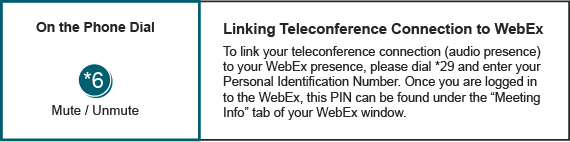 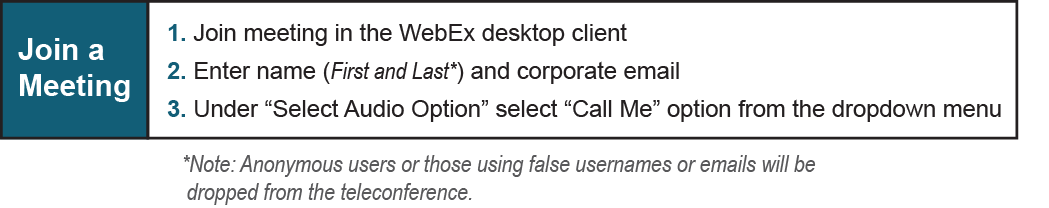 Future Meeting DatesFuture Meeting DatesFuture Meeting DatesAugust 6, 20209:00 a.m.PJM Conference & Training Center/ WebExSeptember 3, 20209:00 a.m.PJM Conference & Training Center/ WebExOctober 8, 20209:00 a.m.PJM Conference & Training Center/ WebExNovember 6, 20209:00 a.m.PJM Conference & Training Center/ WebExDecember 3, 20209:00 a.m.PJM Conference & Training Center/ WebEx